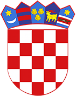 R  E  P  U  B  L  I  K  A    H  R  V  A  T  S  K  APOŽEŠKO-SLAVONSKA  ŽUPANIJAGRAD  POŽEGA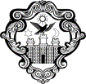 KLASA: 406-01/22-05/62URBROJ: 2177-1-01/01-22-5Požega, 08. rujna 2022.Z A P I S N I K o otvaranju, pregledu i ocjeni ponuda u postupku jednostavne nabave - geomehanički istražni radovi i izrada geomehaničkog elaborata u svrhu temeljenja zgrade Državnog arhiva – odjel u Požegi, JN-60/22Naručitelj: 	Grad Požega, Trg Svetog Trojstva 1MB 02575957,OIB 95699596710tel.: 034/311-300, fax:034/311-344Predmet nabave: jednostavna nabava  - geomehanički istražni radovi i izrada geomehaničkog elaborata u svrhu                              temeljenja zgrade Državnog arhiva – odjel u Požegi 	Broj nabave: JN-60/22 Procijenjena vrijednost nabave: 77.000,00 kuna + PDVDatum, mjesto i vrijeme početka otvaranja, pregleda i ocjene ponuda: Poslovne prostorije Grada Požege, Trg Svetog Trojstva 1, Požega 08. rujna 2022. u 13:00 sati.Povjerenstvo za pripremu i provedbu postupka JN:Andreja Menđel, mag.ing.aedif., pročelnica Upravnog odjela za komunalne djelatnosti i    gospodarenje, Ivana Ćališ, dipl.oec., službenica ovlaštena za privremeno obavljanje poslova pročelnika Službe za javnu  nabavu, sa završenim specijalističkim programom izobrazbe u području javne nabave i Miroslav Papak, univ.spec.oec., viši savjetnik za javnu nabavu sa završenim specijalističkim programom izobrazbe u području javne nabave.Naziv i adrese sjedišta ponuditelja prema redoslijedu zaprimanja ponuda: Usporedni analitički prikaz traženih i danih dokaza koji se odnose na sposobnost ponuditeljaOcjena sposobnosti ponuditeljaOcjena prihvatljivosti ponuda sposobnih ponuditelja        Kriterij za izbor najpovoljnije ponude: NAJNIŽA CIJENAOdabir i obrazloženje o odabiru ponude, odnosno ne odabiru:Ovlašteni članovi stručnog Povjerenstva Naručitelja utvrđuju da su pristigle  dvije (2) ponudeNakon pregleda i ocjene ponuda utvrđeno je da:su pristigle dvije (2) ponude;ponude ponuditelja Geokon Zagreb d.d., Starotrnjanska 16a, 10000 Zagreb i SPP d.o.o., Koprivnička ulica 47, 42000 Varaždin, su prihvatljive, pravilne i prikladne te udovoljavaju uvjetima iz Poziva na dostavu ponuda;slijedom navedenoga i temeljem najniže cijene kao kriterija za odabir, ponuda SPP d.o.o., Koprivnička ulica 47, 42000 Varaždin po cijeni u iznosu od 96.000,00 kuna s PDV-om je najpovoljnija te se predlaže donošenje Odluke o odabiru iste.Postupak pregleda i ocjene ponuda završio je 08. rujna 2022. godine u 13:30 sati.POVJERENSTVO ZA PRIPREMU I PROVEDBU POSTUPKA R.B.Ponuditelj: naziv i adresa sjedišta1.Geokon Zagreb d.d., Starotrnjanska 16a, 10000 Zagreb2.SPP d.o.o., Koprivnička ulica 47, 42000 VaraždinTražena dokumentacijaza dokazivanje sposobnosti  i vrijednosni pokazatelji dokazaGeokon Zagreb d.d., Starotrnjanska 16a, 10000 ZagrebSPP d.o.o., Koprivnička ulica 47, 42000 VaraždinA) osnove isključenjaIzjava o nekažnjavanju da protiv gospodarskog subjekta niti osobe koje su članovi upravnog, upravljačkog ili nadzornog tijela ili imaju ovlasti zastupanja, donošenja odluka ili nadzora navedenog gospodarskog subjekta nije izrečena pravomoćna osuđujuća presuda+                +B) Plaćene dospjele porezne obveze i obveze za mirovinsko i zdravstveno osiguranjePotvrda Porezne uprave ili drugog nadležnog tijela u državi poslovnog nastana gospodarskog subjekta kojom se dokazuje da ne postoje osnove za isključenje+                 +C) Poslovna sposobnostIzvod iz sudskog, obrtnog, strukovnog ili drugog odgovarajućeg registra države sjedišta gospodarskog subjekta ili Izjava s ovjerom potpisa kod nadležnog tijela.+                  +Član zajednice ponuditelja--Podaci o ispravcima računskih grešaka, ako ih je bilo+                                    -OCJENA SPOSOBNOSTI PONUDITELJASastavni dijelovi ponudePopunjen i potpisan  Ponudbeni list++Cijena ponude - bez PDV-a  u kn76.900,0076.800,00PDV 25 %19.225,0019.200,00Cijena ponude – sveukupno sa PDV-om u kn96.125,00          96.000,00